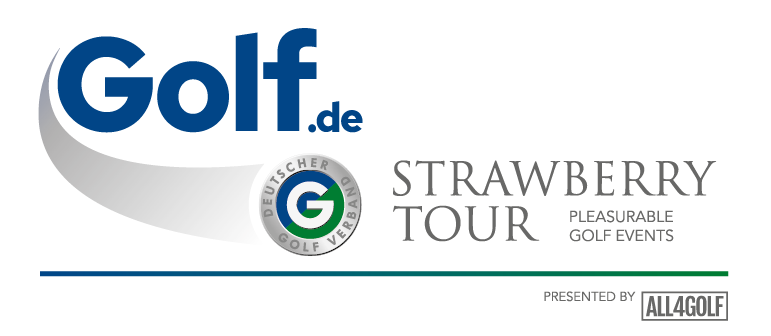 AUSSCHREIBUNGGolf.de STRAWBERRY TOUR 
presented ALL4GOLF- vorgabewirksam -—-------------------------------- Interne Hinweise: 
Bitte lassen Sie sich von jedem Golfer die Tour Card vorzeigen. Diese kann sowohl im Scheckkartenformat (haptisch), als auch auf dem Smartphone oder in der Tour App hinterlegt sein. Bitte lassen Sie sich zusätzlich den aktuellen DGV-Ausweis oder Personalausweis zeigen.Sie können eine einheitliche Turnierauswertung für ALLE Handicap-Klassen auf Nettobasis vornehmen. Eine Unterteilung in unterschiedliche Klassen ist nicht zwingend notwendig. Bitte senden Sie die Ergebnisse an den DGV-Server.—--------------------------------DATUM:			…STARTZEIT:			…SPIELFORM:			Einzel nach Stableford/vorgabewirksamTEILNAHMEBERECHTIGT:	Golfer mit gültiger Mitgliedschaft in einem anerkannten GolfclubTEILNEHMERZAHL:		… (Bestimmt Golfclub)MELDUNG:			… (Bestimmt Golfclub)MELDESCHLUSS:		… (Bestimmt Golfclub)NENNGELD:			Startgeld Strawberry Tour Spieler: € 43,-				Startgeld für Mitglieder: … (Bestimmt Golfclub)				Startgeld für Gäste ohne Tour Card: … (Bestimmt Golfclub)PREISE:				… (Keine Preise notwendig. Bestimmt Golfclub)STARTZEIT:			Die Startzeiten werden ab ….. bekanntgegeben.SIEGEREHRUNG:		… (Keine Preise notwendig. Bestimmt Golfclub)SPIELLEITUNG: 			… (Bestimmt Golfclub)